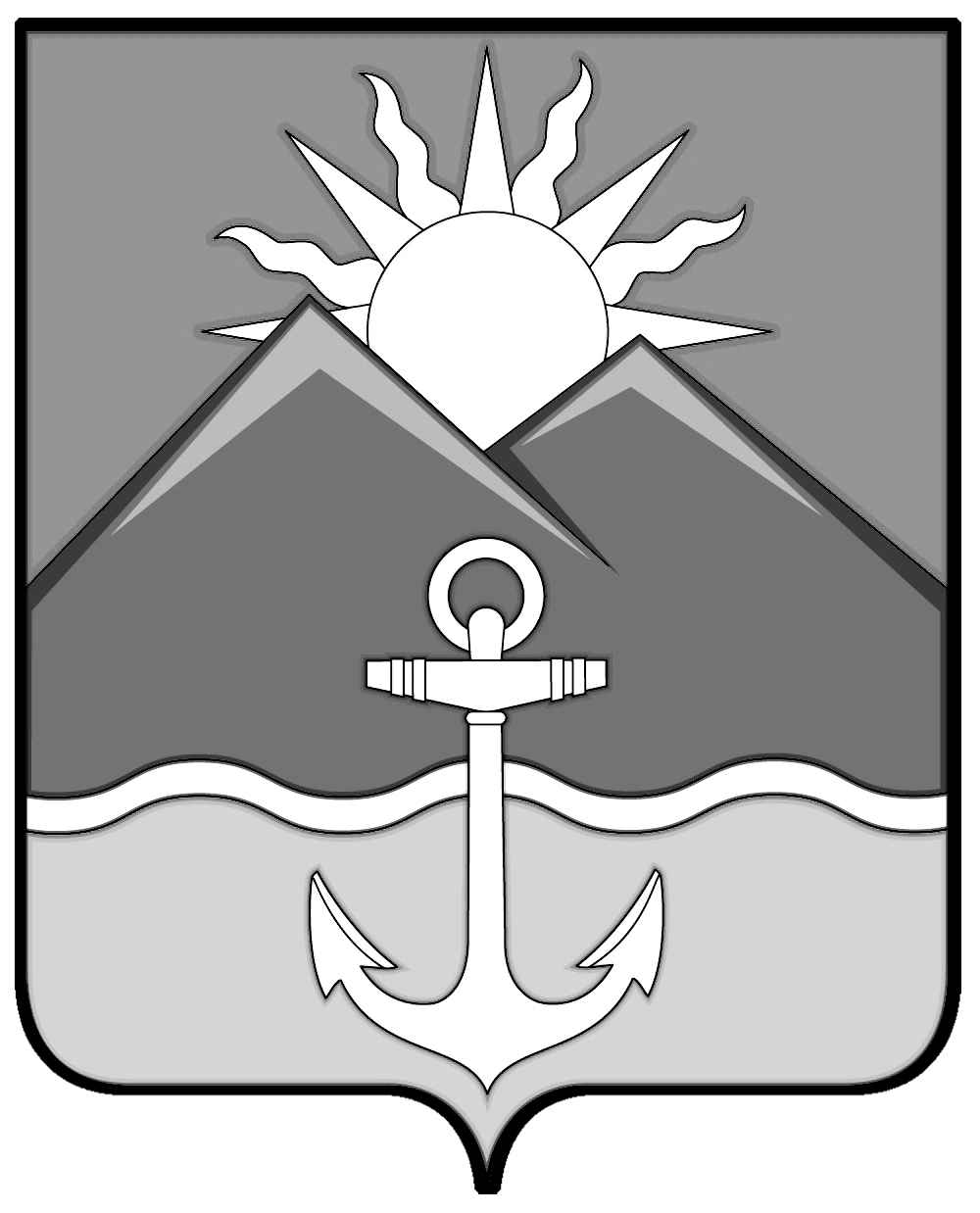                           ДУМА ХАСАНСКОГО МУНИЦИПАЛЬНОГО РАЙОНАРЕШЕНИЕ                                                             пгт Славянка29.03.2018                                              				                               № 501	Рассмотрев инициативу главы Хасанского муниципального района, главы Безверховского сельского поселения Хасанского муниципального района о согласовании перечня предприятий, учреждений, иного имущества, передаваемых из муниципальной собственности Безверховского сельского поселения в муниципальную собственность Хасанского муниципального района, в соответствии с Уставом Хасанского муниципального района 	Дума Хасанского муниципального районаРЕШИЛА:1. Согласовать перечень предприятий, учреждений, иного имущества, передаваемых из муниципальной собственности Безверховского сельского поселения в муниципальную собственность Хасанского муниципального района, согласно приложению.2.  Настоящее решение вступает в силу со дня его принятия.Председатель Думы                                                                                                 А.П. ЯкимчукПриложение к решению ДумыХасанского муниципального района29.03.2018 г. № 501П Е Р Е Ч Е Н Ьпредприятий, учреждений, иного имущества, передаваемых из муниципальной собственности Безверховского сельского поселения в муниципальную собственность Хасанского муниципального районаИМУЩЕСТВО, ПРЕДНАЗНАЧЕННОЕ ДЛЯ ЭЛЕКТРО-,ТЕПЛО-, ГАЗО- И ВОДОСНАБЖЕНИЯ НАСЕЛЕНИЯ, ВОДООТВЕДЕНИЯ, СНАБЖЕНИЯ НАСЕЛЕНИЯ ТОПЛИВОМОбъекты О согласовании перечня предприятий, учреждений, иного имущества, передаваемых из муниципальной собственности Безверховского сельского поселения в муниципальную собственность Хасанского муниципального района№ п/пНаименование объектаМестонахождение объектаПлощадь,кв.м/протяжённость, п.м/количеств,шт./объём, куб.мГодВвода вэксплуатациюСтоимость, тыс. рубСтоимость, тыс. рубНаименование собственникаЮридический/ почтовый адрес собственника№ п/пНаименование объектаМестонахождение объектаПлощадь,кв.м/протяжённость, п.м/количеств,шт./объём, куб.мГодВвода вэксплуатациюбалансоваяостаточнаяНаименование собственникаЮридический/ почтовый адрес собственника1234567891.Водоводул. Кедровая                  от водонапорной емкости до дома           № 20 ул. Кедровая               с. Безверхово200 п. м.20171898,79-Казна Безверховского сельского поселенияПриморский край, Хасанский р-н,              с. Безверхово,             ул. Советская, 23-а